CroatiaCroatiaCroatiaCroatiaApril 2029April 2029April 2029April 2029MondayTuesdayWednesdayThursdayFridaySaturdaySunday1Easter Sunday2345678Easter MondayOrthodox Easter9101112131415Orthodox Easter Monday1617181920212223242526272829Feast of the Sacrifice (Eid al-Adha)30NOTES: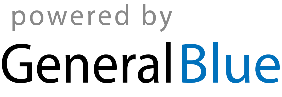 